Use this form to request minor changes in existing programs (majors, minors, certificates, or specializations). The university Vice President for Academic Affairs approves minor program modifications and they are included in the Annual Minor Program Modification Summary form.University ApprovalTo the Board of Regents and the Executive Director: I certify that I have read this proposal, that I believe it to be accurate, and that it has been evaluated and approved as provided by university policy.This modification addresses a change in (place an “X” in the appropriate box):Effective date of change: Program Degree Level (place an “X” in the appropriate box):Category (place an “X” in the appropriate box):Primary Aspects of the Modification (add lines or adjust cell size as needed):Explanation of the Change:All of these changes are to meet new advanced cyber operations CAE-CO Adv. requirements.These new courses complete required two course sequences (CSC 722 (core)  CSC 723) and (INFA 723  CSC 773) that is a requirement for designation of Cyber Operations.  Some of the material for INFA 751 is incorporated into the new course CSC 773.  Cyber Problems meets designation requirements for a research course that also contains a significant deliverable.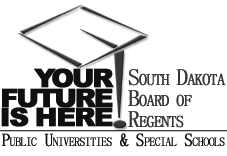 SOUTH DAKOTA BOARD OF REGENTSACADEMIC AFFAIRS FORMSMinor Program ModificationUNIVERSITY:PROGRAM TITLE:MS in Applied Computer ScienceCIP CODE:11.0101UNIVERSITY DEPARTMENT:UNIVERSITY DIVISION:Beacom College of Computer and Cyber Sciences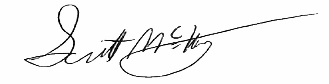 Vice President of Academic Affairs or President of the UniversityDateCourse deletions that do not change the nature of the program, or distribution of courses in the program, or change of total credit hours requiredCourse additions that do not change the nature of the program, or distribution of courses in the program, or change of total credit hours requiredRevised courses in the program.AssociateBachelor’sMaster’sDoctoralCertificateSpecializationMinorMajorExisting CurriculumExisting CurriculumExisting CurriculumExisting CurriculumProposed Curriculum (highlight changes)Proposed Curriculum (highlight changes)Proposed Curriculum (highlight changes)Proposed Curriculum (highlight changes)Proposed Curriculum (highlight changes)Proposed Curriculum (highlight changes)Pref.Num.TitleCr.Hrs.Pref.Pref.Num.TitleCr. Hrs.Core CoursesCore CoursesCore Courses15Core CoursesCore CoursesCore CoursesCore Courses15Specialization or ElectivesSpecialization or ElectivesSpecialization or Electives15Specialization or ElectivesSpecialization or ElectivesSpecialization or ElectivesSpecialization or Electives15Cyber Operations SpecializationCyber Operations SpecializationCyber Operations SpecializationCyber Operations SpecializationCyber Operations SpecializationCyber Operations SpecializationCyber Operations SpecializationCSC716Secure Software Engineering3CSC748Software Exploitation3CSCCSC748Software Exploitation3INFA723Cryptography3INFAINFA723Cryptography3INFA751Wireless Security3Elective3CSCCSC723Machine Learning for Cyber Security3CSCCSC773Mobile Communication and Advanced Network Security3CSCCSC786Cyber Problems3Total number of hours required for major, minor, or specializationTotal number of hours required for major, minor, or specializationTotal number of hours required for major, minor, or specialization30Total number of hours required for major, minor, or specializationTotal number of hours required for major, minor, or specializationTotal number of hours required for major, minor, or specialization30Total number of hours required for degreeTotal number of hours required for degreeTotal number of hours required for degree30Total number of hours required for degreeTotal number of hours required for degreeTotal number of hours required for degree30